Задания по ликвидации академической задолженности по обществознанию за 6 класс.Учебные пособияОбществознание. 6 класс: учебник для общеобразовательных организаций / [Виноградова Н. Ф., Городецкая Н. И., Иванова Л. Ф. и др.]; под редакцией Л. Н. Боголюбова, Л. Ф. Ивановой. – 4 издание. – М. : Просвещение, 2016.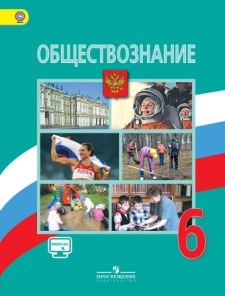 https://s.11klasov.ru/1533-obschestvoznanie-uchebnik-dlya-6-klassa-pod-red-bogolyubova-ln-ivanovoy-lf.htmlИспользуя текст учебника, необходимо ответить письменно на следующие вопросы:Что такое личность, какие качества ее характеризуют? Что такое познание, зачем человек познает мир?Что такое деятельность, почету это характерно только для человека?Что такое потребности, какими они бывают? Приведите примеры?Что такое межличностные отношения, какова в них роль чувств?Зачем люди объединяются в группы? Что такое «нормы» и «санкции»?Зачем человеку общение, может ли он прожить без него? Ответ объясните.Что такое конфликт, какие бывают стадии конфликта, пути выхода?Что такое гуманизм и почему он важен для людей?